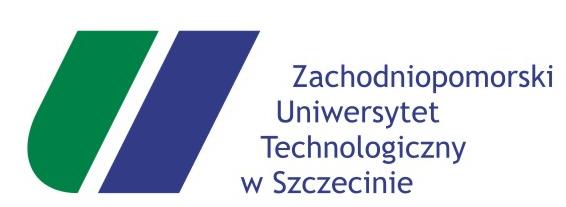 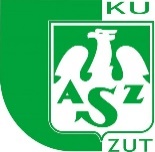 ZiUTek – Sportowe Otrzęsiny 2023Wielobój na wesoło                                                               Regulamin tenisa stołowegoDrużyna składa się z 10 zawodników (5 kobiet, 5 mężczyzn)
 z danego wydziału. Drużyna ustawia się po dwóch stronach stołu tenisowego. Zawodnicy przemieszczają się w określonym kierunku wokół stołu, wykonując kolejne odbicia. Konkurencja polega na płynnym odbijaniu (bez utraty piłeczki).Utrata piłeczki powoduje zmniejszenie liczby zawodników 
o osobę, która ją straciła. Czas trwania konkurencji 2 minuty.Punktacja wg liczby pozostających zawodników po upłynięciu określonego czasu.